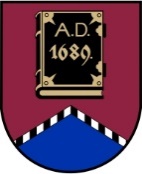 LATVIJAS REPUBLIKAALŪKSNES NOVADA PAŠVALDĪBANodokļu maksātāja reģistrācijas kods 90000018622DĀRZA IELĀ 11, ALŪKSNĒ,  ALŪKSNES NOVADĀ, LV – 4301, TĀLRUNIS 64381496,  64381150, E-PASTS: dome@aluksne.lvA/S „SEB banka”, KODS: UNLALV2X, KONTS Nr.LV58UNLA0025004130335SAISTOŠIE NOTEIKUMI Alūksnē2019. gada 31. oktobrī						                       Nr.  /2019APSTIPRINĀTIar Alūksnes novada domes31.10.2019. lēmumu Nr. 	          (protokols Nr. 12, .punkts)Grozījumi Alūksnes novada domes 2018. gada 26. aprīļa saistošajos noteikumos Nr. 7/2018 “Par palīdzību dzīvokļa jautājumu risināšanā Alūksnes novadā”Izdoti saskaņā ar likuma “Par pašvaldībām” 43.panta trešo daļu, likuma “Par palīdzību dzīvokļa jautājumu risināšanā” 5.pantu, 6.panta otro daļu, 7.panta sesto daļu, 14.panta pirmās daļas 6.punktu, 15.pantu, 17.panta otro daļu, 21.¹ panta otro daļu, 21.² panta otro daļu, 24.panta pirmo daļu, likuma “Par sociālajiem dzīvokļiem un sociālajām dzīvojamām mājām” 5.panta ceturto daļu, 6.pantu, 8.pantu, 9.panta ceturto daļu, 10.panta otro daļuIzdarīt Alūksnes novada domes 2018. gada 26.aprīļa saistošajos noteikumos Nr.7/2018 “Par palīdzību dzīvokļa jautājumu risināšanā Alūksnes novadā” šādus grozījumus:Svītrot 8.punktā vārdus: “ja tās deklarētā dzīvesvieta ir citā pašvaldībā.”;9.punktā:izteikt 9.punkta ievaddaļu šādā redakcijā:“9. Personas, kuras vēlas saņemt palīdzību, iesniedz pašvaldībā vai pagasta pārvaldē iesniegumu (veidlapa pielikumā), rakstveidā, elektroniskā veidā vai mutvārdos (mutvārdos izteiktu iesniegumu, ja nepieciešams, personas klātbūtnē noformē rakstiski un izsniedz tā kopiju personai), kā arī apliecina, ka:”;aizstāt 9.1.apakšpunktā vārdus “personai vai viņa laulātajam” ar vārdiem “personai un tās laulātajam”;izteikt 9.2.apakšpunktu šādā redakcijā:“9.2. persona un tās laulātais pēdējo 5 (piecu) gadu laikā nav devuši piekrišanu dzīvojamās platības vai nekustamā īpašuma pārdošanai vai atsavināšanai.”;Svītrot 11.10.apakšpunktu;Svītrot 13.punktā vārdu “rakstveida”;Papildināt IV nodaļas nosaukumu aiz vārdiem “dzīvojamo telpu” ar vārdiem “un/vai sniegt palīdzību”;17.punktā:izteikt 17.3.apakšpunktu šādā redakcijā:“17.3. ja personai vai kopā ar viņu dzīvojošai pilngadīgai personai, kurai saskaņā ar likumu “Par dzīvojamo telpu īri” ir solidāra mantiskā atbildība par dzīvojamās telpas īres līguma saistībām, ir īres un pamatpakalpojumu maksas parāds par iepriekš īrēto pašvaldības dzīvojamo telpu, nav noslēgta vienošanās par parāda atmaksu vai tā netiek pildīta;”;izteikt 17.4.apakšpunktu šādā redakcijā:“17.4. ja personas laulātajam (dzīvesbiedram, kopdzīves partnerim, ar kuru izveidota kopēja saimniecība) jau ir izīrēta pašvaldībai piederoša dzīvojamā telpa;”;Aizstāt 32.1.apakšpunktā vārdu “komunālo” ar vārdu “pamatpakalpojumu”;Papildināt 34.1.apakšpunktu aiz vārdiem “ārsts-radiologs” ar vārdiem “ķirurgs, traumatologs, zobārsts;”;Izteikt pielikumu jaunā redakcijā (pielikumā).Domes priekšsēdētājs								A.DUKULISPielikumsAlūksnes novada pašvaldībasDzīvokļu komisijai____________________________(vārds, uzvārds)_____________________________(personas kods)_____________________________(deklarētā dzīvesvieta)Kontaktinformācija saziņai:__________________________________________________________________________________________(adrese, e-adrese, e-pasta adrese, tālrunis)iesniegums(par palīdzību dzīvokļa jautājumu risināšanā)Apliecinu, ka man un manam laulātajam nav īpašumā vai valdījumā citas dzīvojamās platības vai nekustamā īpašuma un ka pēdējo 5 (piecu) gadu laikā nav dota piekrišana dzīvojamās platības vai nekustamā īpašuma pārdošanai vai atsavināšanai.Kopā dzīvojošie ģimenes locekļi:ir (norādīt – cik pilngadīgas personas, cik – nepilngadīgas)navEsmu informēts, ka mani personas dati tiks apstrādāti Alūksnes novada pašvaldības noteiktā mērķa īstenošanai: sniegt palīdzību iedzīvotājiem dzīvokļa jautājumu risināšanā. Dati var tikt nodoti attiecīgās dzīvojamās ēkas apsaimniekotājam un Sociālo lietu pārvaldei lēmumu izpildei un kontrolei, kā arī lai nodrošinātu pamatpakalpojumu pieejamību un dzīvojamās telpas apsaimniekošanu.Datu apstrādes pārzinis: Alūksnes novada pašvaldība, reģistrācijas Nr. 90000018622, juridiskā adrese Dārza ielā 11, Alūksnē, Alūksnes novadā, LV-4301, e-pasts dome@aluksne.lv, tālrunis 64381469.Apliecinu, ka iesniegums ir uzrakstīts saskaņā ar manu mutiski sniegto informāciju (atzīmē gadījumos, ja persona pati neraksta iesniegumu).Atbildi vēlos saņemt:rakstveidānosūtīt uz e-adresi vai e-pasta adresi _________________________________								________________      datums								         parakstsPASKAIDROJUMA RAKSTSAlūksnes novada pašvaldības saistošajiem noteikumiem Nr…./2019“Grozījumi Alūksnes novada domes 2018. gada 26. aprīļa saistošajos noteikumos Nr. 7/2018 “Par palīdzību dzīvokļa jautājumu risināšanā Alūksnes novadā””Domes priekšsēdētājs								         A.DUKULISPaskaidrojuma raksta sadaļasNorādāmā informācija1. Projekta nepieciešamības pamatojumsSaistošo noteikumu “Grozījumi Alūksnes novada domes 2018. gada 26. aprīļa saistošajos noteikumos Nr. 7/2018 “Par palīdzību dzīvokļa jautājumu risināšanā Alūksnes novadā””, turpmāk – saistošie noteikumi, mērķis ir papildināt nepieciešamo speciālistu sarakstu medicīnā, kam pašvaldība sniedz palīdzību dzīvokļa jautājumu risināšanā, veikt redakcionālus labojumus, ņemot vērā Vides aizsardzības un reģionālās attīstības ministrijas norādījumus un izmaiņas normatīvajos aktos. 2. Īss projekta satura izklāstsSaistošo noteikumu 34.1. apakšpunktā nepieciešamo speciālistu saraksts tiek papildināts ar ķirurgu, traumatologu un zobārstu, veikti redakcionāli labojumi, ņemot vērā Vides aizsardzības un reģionālās attīstības ministrijas norādījumus un izmaiņas normatīvajos aktos.3. Informācija par plānoto projekta ietekmi uz pašvaldības budžetuSaistošie noteikumi neietekmē pašvaldības budžetu.4. Informācija par plānoto projekta ietekmi uz uzņēmējdarbības vidi pašvaldības teritorijāSaistošie noteikumi uzņēmējdarbības vidi neietekmē.5. Informācija par administratīvajām procedūrām5.1.Jaunas institūcijas netiks radītas un esošo institūciju funkcijas netiks paplašinātas.5.2. Institūcija, kurā persona var vērsties saistošo noteikumu piemērošanā, ir Alūksnes novada pašvaldības Īpašumu nodaļa. 5.3.Normatīvais akts tiks publicēts laikrakstā „Alūksnes Novada Vēstis” un Alūksnes novada pašvaldības mājaslapā internetā.6. Informācija par konsultācijām ar privātpersonāmSaistošo noteikumu izstrādes procesā konsultācijas ar privātpersonām nav notikušas. 